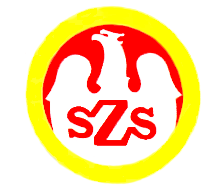 Tabela  wyników            Komunikat z zawodów sportowychNazwa zawodów    Mistrzostwa Powiatu Kędzierzyn-Koźle / UnihokejIGRZYSKA MŁODZIEŻY SZKOLNEJ - dziewczętaMiejsce i data    KĘDZIERZYN-KOŹLE - 25.10.2023Godz.  9.30- weryfikacja dokumentów, odprawa opiekunów, losowanieGodz.  .10.00  - rozpoczęcie zawodówGodz.  . . . . . . . . .  - zakończenie zawodówZespoły startujące pełna nazwa – kolejność wylosowanych miejsc:Zespoły startujące pełna nazwa – kolejność wylosowanych miejsc:Zespoły startujące pełna nazwa – kolejność wylosowanych miejsc:Zespoły startujące pełna nazwa – kolejność wylosowanych miejsc:Zespoły startujące pełna nazwa – kolejność wylosowanych miejsc:Zespoły startujące pełna nazwa – kolejność wylosowanych miejsc:Zespoły startujące pełna nazwa – kolejność wylosowanych miejsc:Zespoły startujące pełna nazwa – kolejność wylosowanych miejsc:1Publiczna Szkoła Podstawowa 10 Kędzierzyn-KoźlePubliczna Szkoła Podstawowa 10 Kędzierzyn-KoźlePubliczna Szkoła Podstawowa 10 Kędzierzyn-KoźlePubliczna Szkoła Podstawowa 10 Kędzierzyn-KoźlePubliczna Szkoła Podstawowa 10 Kędzierzyn-KoźlePubliczna Szkoła Podstawowa 10 Kędzierzyn-KoźlePubliczna Szkoła Podstawowa 10 Kędzierzyn-Koźle2Publiczna Szkoła Podstawowa 18 Kędzierzyn-KoźlePubliczna Szkoła Podstawowa 18 Kędzierzyn-KoźlePubliczna Szkoła Podstawowa 18 Kędzierzyn-KoźlePubliczna Szkoła Podstawowa 18 Kędzierzyn-KoźlePubliczna Szkoła Podstawowa 18 Kędzierzyn-KoźlePubliczna Szkoła Podstawowa 18 Kędzierzyn-KoźlePubliczna Szkoła Podstawowa 18 Kędzierzyn-Koźle3Publiczna Szkoła Podstawowa 9 Kędzierzyn-KoźlePubliczna Szkoła Podstawowa 9 Kędzierzyn-KoźlePubliczna Szkoła Podstawowa 9 Kędzierzyn-KoźlePubliczna Szkoła Podstawowa 9 Kędzierzyn-KoźlePubliczna Szkoła Podstawowa 9 Kędzierzyn-KoźlePubliczna Szkoła Podstawowa 9 Kędzierzyn-KoźlePubliczna Szkoła Podstawowa 9 Kędzierzyn-KoźleLp.Godz.KNazwa szkołyNazwa szkołyNazwa szkołyWynik Wynik 1……-……1-2PSP 10 K-KoźlePSP 18 K-Koźle0 : 40 : 42……-……2-3PSP 18 K-KoźlePSP 9 K-Koźle7 : 27 : 23……-……1-3PSP 10 K-KoźlePSP 9 K-Koźle1 : 51 : 5Szkoła123BramkiPunkty MiejscePSP 10 Kędzierzyn-Koźle0 : 41 : 5 1 : 90IIIPSP 18 Kędzierzyn-Koźle4 : 07 : 211 : 26IPSP 9 Kędzierzyn-Koźle5 : 12 : 77 : 83IIORGANIZATOR
Katarzyna Szarek